Bursa Uludağ Üniversitesi’nde kullanılan masaüstü bilgisayar, dizüstü bilgisayar ve sunucu bilgisayarlarda kullanılacak olan işletim sistemi, sunucu yazılımları, ofis uygulamaları ve kullanıcı erişim yazılımlarına ait lisansları birbiri ile uyumlu çalışacak şekilde tedarik etmek, anlaşmaya dahil edilen lisansları yazılım güvencesi süresi boyunca güncellemelerini alımı yapılacak iş için teklifler 09/09/2019 tarih ve saat 17:00 ye kadar U.Ü. Rektörlüğü Bilgi İşlem Daire Başkanlığına elden teslim edileceği gibi posta yoluyla da gönderilebilir. (Not: Fax ile gönderilen teklifler geçerli sayılmayacaktır.)Teklif mektubu imzalı ve kaşeli olmalıdır.Teklifin hangi tarihe kadar geçerli olduğu belirtilmelidir.Sipariş sonrasında mal/hizmetin kaç günde teslim edileceği belirtilmelidir.Teklif mektubuna dosya numarası yazılmalıdır.Kısmi teklif verilmeyecektir.Mal/Hizmetle ilgili her türlü giderler (Montaj, nakliye, sigorta, vergi, vb.) tedarikçiye aittir.Teklifler KDV hariç olarak TL cinsinden verilmelidir. (TL cinsinden verilmeyen teklifler değerlendirmeye alınmayacaktır.)Mal/Hizmet ile ilgili Garanti verilmelidir. (4077 sayılı Tüketici Korunması hakkında kanun ve ilgili mevzuat gereği)Teklifler sıra numaralarına göre verilecektir.Sipariş edilen mal/hizmetin teklifte  belirtilen tarihe kadar teslim edilmesi , belirtilen tarihten  sonra  teslim edilmek istenilmesi  halinde idare tarafından mal/hizmetin kabulü yapılmayacaktır.Aşağıda idare tarafından standart hale getirilen teklif mektubu eksiksiz doldurulup gönderilmesi halinde geçerli sayılacaktır.Adres: Uludağ Üniversitesi Rektörlüğü – Bilgi İşlem Daire Başkanlığı Görükle Kampusü 16059 Nilüfer / BURSA      Tel     :  (0224) 294 05 00                  Fax    : (0224) 294 05 01TEKLİF MEKTUBUBURSA ULUDAĞ ÜNİVERSİTESİ REKTÖRLÜĞÜBİLGİ İŞLEM DAİRE BAŞKANLIĞINA									             Tarih: …./…./20191- Yukarıda belirtilen ( …… Kalem ) mal/hizmet alımına ait teklifimizi KDV hariç ……………….. TL bedel karşılığında vermeyi kabul ve taahhüt ediyorum/ediyoruz. 2-Teklifimiz  …./…./2019  tarihine  kadar geçerlidir.3-Söz konusu mal/hizmet idarece tarafımıza sipariş verilmesinden sonra ……………. takvim günü içerisinde teslim edilecektir.4- 4077 Sayılı Tüketici Koruması hakkında kanun ve ilgili mevzuat hükümlerini kabul ediyor, mal/hizmet için ……. (gün/ay/yıl) garanti taahhüt ediyorum.5- Teklifimizin kabul edilmesi halinde sipariş yazısının, yukarıda yer alan;   Elektronik posta adresime veya faks numarama tebligat yapılmasını kabul ediyorum.  Elektronik posta adresime veya faks numarama tebligat yapılmasını kabul etmiyorum.    Teklif veren istekli kabul ettiği seçeneği yazacaktır. Teklif Vermeye Yetkili Kişinin; Adı ve Soyadı: İmzası: Firma KaşeMİCROSOFT KAMPÜS2019 YILI KULLANIM HAKKI (LİSANS) ALIMITEKNİK ŞARTNAMESİKONU VE AMAÇ Konu: Bu şartname Bursa Uludağ Üniversitesi’nde (Bundan sonra “Kurum” olarak anılacaktır.) kullanılmakta olan Microsoft yazılımlarının sürüm yükseltmesinin Microsoft Eğitim Çözümleri Üyelik Anlaşması kapsamında yıllık kullanım hakkının yenilenmesini konu alır. Amaç: Bursa Uludağ Üniversitesi’nde kullanılan masaüstü bilgisayar, dizüstü bilgisayar ve sunucu bilgisayarlarda kullanılacak olan işletim sistemi, sunucu yazılımları, ofis uygulamaları ve kullanıcı erişim yazılımlarına ait lisansları birbiri ile uyumlu çalışacak şekilde tedarik etmek, anlaşmaya dahil edilen lisansları yazılım güvencesi süresi boyunca güncellemelerini yapmaktır. Kapsam: Bu teknik şartname, Microsoft Eğitim Çözümleri Üyelik Anlaşması kapsamında tedarik edilecek lisansların ve anlaşma yapısının özelliklerini kapsar.TANIMLARYazılım Lisansı: Yazılımı çalıştırmak için verilen yasal haktır.  Microsoft Eğitim Çözümleri Üyelik Anlaşması: Eğitim kurumlarına, program koşullarına göre lisans kullanım hakkı veren yıllık “Lisans” ve “Yazılım Güvencesi” anlaşmasıdır. (bundan sonra Üyelik Anlaşması olarak anılacaktır)Yazılım Güvencesi: Üyelik Anlaşmasına dâhil edilen ürün lisanslarının çıkarılacak en son sürümünü ve güncellemelerini, güvencenin geçerli olduğu süre içerisinde ek ücret ödemeden kullanma hakkıdır.İSTEK VE ÖZELLİKLERÜyelik Anlaşması kapsamında aşağıdaki istekler karşılanacaktır. Bursa Uludağ Üniversitesi Rektörlüğü adına açılacak Üyelik Anlaşması numarası altında Kurum, anlaşmaya dâhil ettiği ürün lisanslarını Microsoft Toplu Lisanslama Servis Merkezinden (VLSC – Volume Licensing Service Center) (Bundan sonra VLSC olarak anılacaktır.) takip edilebilecek, anlaşma açılış ve bitiş süresi, ürün detayları, adet bilgisi, ürün anahtarları, ürün indirme bağlantıları bu siteden yönetilecektir. Anlaşma Kurum adına kayıtlı olacaktır.VLSC sitesine ait internet adresi ve kullanım kılavuzu tekliflerle birlikte Kuruma iletilecektir.Firma, Üyelik Anlaşması Programı ile gelen diğer faydaları anlatan dokümanlar, internet sitesi adresleri gibi kaynakları da teklifi ile birlikte verecektir. İhaleye katılacak firma, üreticiden aldığı Microsoft Yetkili Eğitim Satıcısı (AEP Authorized Education Partner) olduğuna dair belgeyi ihale komisyonuna teslim edecektir.ANLAŞMAYA DÂHİL EDİLECEK LİSANSLARİstenen ürün lisansları aşağıdaki gibidir.DESTEKİhaleyi alan firma, anlaşmanın geçerli olduğu süre içinde lisanslı ürünlerin kurulum ve aktivasyonları sırasında çıkabilecek sorunlara teknik destek sağlayacaktır. Destek birimine ait iletişim bilgileri teklif ile birlikte sunulmalıdır.Lisanslarda ve KMS lisans sunucusundaki KMS lisansında oluşabilecek sorunlarda İhaleyi alan firma 5X9 uzaktan bağlantıyla ve/veya telefonda Türkçe destek verecektir.İhaleyi alan firma, anlaşmanın geçerli olduğu süre içinde lisansların kurum içerisindeki VLSC / KMS Sunucusuna yüklenmesi, kullanıma hazırlanması ve raporlarının alınması sırasında Kurum’a teknik destek sağlayacaktır. Destek birimine ait iletişim bilgileri teklif ile birlikte sunulmalıdır.KESİN KABULÜyelik Anlaşması kapsamındaki ürün kullanım hakları sözleşmenin imzalanmasını takiben 10 iş günü içersinde açılacaktır. Anlaşma kapsamına dâhil edilen yazılım lisansları kabulü, anlaşmanın VLSC’de görüntülenen açılış tarihinden itibaren en geç 3 iş günü içerisinde yapılacaktır. 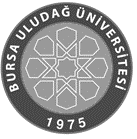 Satınalan BirimBilgi İşlem Daire BaşkanlığıBilgi İşlem Daire BaşkanlığıBilgi İşlem Daire BaşkanlığıTalep Eden BirimBİLGİ İŞLEM DAİRE BAŞKANLIĞIBİLGİ İŞLEM DAİRE BAŞKANLIĞIBİLGİ İŞLEM DAİRE BAŞKANLIĞITalep Eden Birim SorumlusuDosya Numarası2019-102019-102019-10Satınalma UsulüYaklaşık maliyet esas olmak üzere piyasa fiyat araştırmasıYaklaşık maliyet esas olmak üzere piyasa fiyat araştırmasıYaklaşık maliyet esas olmak üzere piyasa fiyat araştırmasıSatınalma MemuruZafer CANTel : 0224 294 28 23-24Tel : 0224 294 28 23-24Satınalma MemuruZafer CANFax: 0224 294 05 01Fax: 0224 294 05 01Satınalma MemuruZafer CANE-mail:zafercan@uludag.edu.trE-mail:zafercan@uludag.edu.trSıra NoMal/Hizmet CinsiMal/Hizmet ÖzellikleriMiktarıDonanımDonanımDonanımDonanım1-Microsoft Eğitim Çözümleri Üyelik Anlaşması Teknik Şartname     12-3-4-5-6-7-8-9-Teklif Vermeye Yetkili Kişinin;Teklif Vermeye Yetkili Kişinin;Adı ve SoyadıFirma AdıAçık Tebligat AdresiVergi Dairesi ve Vergi NumarasıTelefon ve Fax NumarasıElektronik Posta Adresi	Teklife İlişkin Kurum Dosya Numarası:Teklife İlişkin Kurum Dosya Numarası:Sıra NoMal/Hizmet CinsiMiktarıBirim FiyatıToplam1-2-3-4-5-6-KDV’siz Genel Toplam (TL)KDV’siz Genel Toplam (TL)Ürün AdıAdetMicrosoft 365 Education A3 Lisans Paketi        Office 365 Professional Plus       Windows Education A3 Sürüm Yükseltme      Enterprise Mobility and Security A3      Minecraft Education Edition1.000Windows Server DataCenter Core (2 Lic)80Windows Server Standard Core (2 Lic)80SQL Server Std. Core (2 Lic)5SQL Server Ent. Core (2 Lic)5